教师招聘每日一练（8月25日）1.文化教育学的代表人物是( )。   [单选题]正确率：40.63%2.最早倡导教育实验并提出“实验教育法”这个名称的教育家是( )。   [单选题]正确率：43.75%3.人类的教育活动与动物的教育活动之间的区别( )。   [单选题]正确率：50%4.下列关于智力差异与学业成就说法错误的是( )。   [单选题]正确率：53.13%5.当今最具权威的智力测验，首次分年龄智力测验的是( )。   [单选题]正确率：46.88%选项小计比例A.卢梭721.88%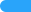 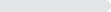 B.洛克39.38%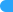 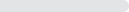 C.克伯屈928.13%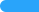 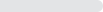 D.斯普朗格 (答案)1340.63%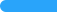 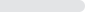 选项小计比例A.赫尔巴特825%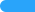 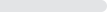 B.佩斯泰洛奇825%C.梅依曼 (答案)1443.75%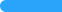 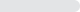 D.洛克26.25%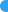 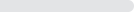 选项小计比例A.生产性26.25%B.科学性515.63%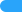 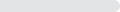 C.社会性 (答案)1650%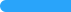 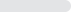 D.实践性928.13%选项小计比例A.一般而言，学习成绩不良者一般表现出对艺术、操作更大的兴趣。515.63%B.一般而言，同等智力水平的人，其学习成绩也相同。 (答案)1753.13%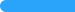 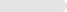 C.智力水平高的人，一般成绩越好，将来接受教育的水平越高。515.63%D.一般而言，智力水平与学业成绩存在中等程度相关。515.63%选项小计比例A.比纳-西蒙量表928.13%B.斯坦福-比纳量表721.88%C.韦克斯勒智力测验 (答案)1546.88%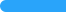 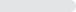 D.瑞文智力测验13.13%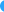 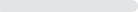 